Application Form for the issuance of the Trader’s Certificate of HEnEx Date:  To: EnEx Training Service		110, Athinon Ave. 104 42 Athens, Greece	Tel: +30 210 336 6845 	E-mail: training@enexgroup.gr I hereby request to be approved as a Certified Trader of HEnEx’s  and for this purpose, I declare the following: I declare that I have been informed about the processing of my personal data, in accordance with the information of Appendix I.For the Applicant, (Name of Applicant, Position, Signature)APPENDIX IINFORMATION ON THE PROCESSING OF PERSONAL DATA FOR CANDIDATE CERTIFIED TRADERS OF ENEXA. PROVISION OF INFORMATION TO DATA SUBJECTSHEnEx, in its capacity as data controller, in accordance with the Regulation (EU) 2016/679 (GDPR), L. 4624/2019 and the other provisions of the Greek and European legislation on the protection of personal data, hereby provides information concerning the personal data processing of the natural persons in their capacity as candidate certified traders of HEnEx, in the way described as below.Ι. What kind of data do we collect? a) Name b) Contact details such as e-mail address and telephone numberc) Data included on national ID cards or passports  d) Relevant working experience and training dataΙΙ. Where do we collect your data from?The aforementioned data are collected directly from the candidate. ΙΙΙ. Why do we collect your data and how do we process them? Personal data collected in the way described above, in accordance with the applicable legal and regulatory framework, are processed for the evaluation of candidate certified traders’ competence to fulfill their duties, their approval as certified energy traders and the issuance of Energy Trader Certificate on their name by HEnEx.The legal basis of the processing for this purpose is that the processing is necessary in the exercise of official authority and competences vested in HEnEx. IV. Who are the data recipients? HEnEx’s employees who are responsible for HEnEx members’ support, who have been duly informed about the secure processing of your personal data.In addition, recipients of your data are natural and legal persons to whom HEnEx entrusts the performance of specific tasks on its behalf, such as, among others, system maintenance and technical support providers, software service providers and information security service providers (e.g., ATHEXGROUP’s companies that provide the necessary IT platforms and technical support services). These persons, acting as processors of personal data, have been informed and committed in advance to respect the confidentiality of your data, are aware of and follow our instructions regarding the processing of personal data and take all appropriate measures to protect them. Furthermore, the recipients of your personal data may be, on a case-by-case basis supervisory, auditing, independent, judicial, public and/or other authorities and bodies within the scope of their statutory responsibilities, duties and powers, when the transfer to them is required by law or provided for by law.V. Are the data transferred outside the European Economic Area (E.E.A.) or to international organizations? HEnEx does not transfer any personal data to any third country or international organization regarding this matter.VI. For how long are the data retained? The personal data will be stored by HEnEx for the period of time necessary by law or for the fulfillment of the legal basis and their processing purpose, as well as for the necessary period of time required by the legal and/or regulatory framework in force or for the time required for HEnEx to exercise its claims and defend its rights and legal interests.VII. What rights do the candidates have for the protection of their data?According to GDPR, the data subjects have the following rights: a) To know which personal data, concerning them, are being stored and processed by HEnEx, as well as their source (right of access). b) To request for the rectification and/or supplementation of these data, so as to be complete and accurate, by submitting any necessary document which shows the need for supplementation or rectification (right to rectification). c) To request for the restriction of processing concerning their personal data (right to restriction of processing). d) To deny and/ or object to any further processing of their personal data retained by HEnEx (right to object). e) To request for erasure of their personal data from HEnEx’s records (right to be forgotten). f) To request for the transfer of the data they have provided to HEnEx to another controller (right to data portability).HEnEx has, in any case, the right to refuse the request if the processing is necessary for the establishment, exercise or defense of HEnEx’s rights or the fulfilment of its legal obligations. VIIΙ. How can the candidates exercise their rights? In order to exercise their rights, the candidates may address HEnEx:   In writing to: HEnEx S.A.110 Athinon Avenue, 104 42 Athensc/o: Data Protection OfficerThrough email to HEnEx’s Data Protection Officer to: dataprotectionofficer@athexgroup.grHEnEx shall use its best endeavors to address to candidates’ requests within thirty (30) days of its receipt. The abovementioned period may be prolonged for sixty (60) more days, if deemed necessary, taking into account the complexity of the issue and the number of the requests. HEnEx shall inform the candidates within thirty (30) days after receipt of their request in any case of prolongation of the abovementioned period.If HEnEx does not take action in relation to candidates’ request, it shall inform the candidate without delay and within thirty (30) days of the receipt of their request at the latest, for the reasons it did not take action and for the possibility of the candidate to submit a complaint and open a judicial procedure.ΙΧ. How are the candidates’ rights protected? HEnEx applies an information security management system to ensure the confidentiality and security of the candidates’ data processing procedure and to protect them against accidental or unlawful destruction, loss, alteration, unauthorized disclosure or access and any other form of unlawful processing.Χ. Complaints submission The candidates have the right to file a complaint with the Personal Data Protection Authority (www.dpa.gr), which is the competent supervisory authority for the protection of the fundamental rights and freedoms of natural persons with regard to their processing, when they assume that their rights are infringed in any way.B. CONTANT DETAILS Ι. Data Controller HEnEx S.A.Address: 110 Athinon Avenue, 104 42 AthensContact phone number: +30 210 33 66 800 ΙΙ. Data Protection Officer Address: 110 Athinon Avenue, 104 42 AthensEmail: dataprotectionofficer@athexgroup.gr Applicant’s information Applicant’s name (Trader):Applicant’s contact details (tel./email):Participant’s name:For Applicants who intend to participate in HEnEx’s examinations (Decision 2/par. 2.3 for Power Spot Market or Decision 3/par. 1.3 for Derivatives Market or Decision 3/par. 2.3 for   Natural Gas Trading Platform)For Applicants who intend to participate in HEnEx’s examinations (Decision 2/par. 2.3 for Power Spot Market or Decision 3/par. 1.3 for Derivatives Market or Decision 3/par. 2.3 for   Natural Gas Trading Platform)For Applicants who intend to participate in HEnEx’s examinations (Decision 2/par. 2.3 for Power Spot Market or Decision 3/par. 1.3 for Derivatives Market or Decision 3/par. 2.3 for   Natural Gas Trading Platform)For Applicants who intend to participate in HEnEx’s examinations (Decision 2/par. 2.3 for Power Spot Market or Decision 3/par. 1.3 for Derivatives Market or Decision 3/par. 2.3 for   Natural Gas Trading Platform)For Applicants who intend to participate in HEnEx’s examinations (Decision 2/par. 2.3 for Power Spot Market or Decision 3/par. 1.3 for Derivatives Market or Decision 3/par. 2.3 for   Natural Gas Trading Platform)(a)I would like to participate in HEnEx’s exam on date: (b)I hereby submit proof of deposit the relevant certification fee (including also access to the training material and exams)(c)I hereby submit copy of personal identity or passport(d)I hereby declare that I have not been convicted or fined as stipulated in the provisions of par. 2 of Article 2.3 of Decision 2 (Power Spot Markets) / par. 2 of Article 2.3 of Decision 3 (Derivatives Market) / par. 2 of Article 1.3 of Decision 3 (Natural Gas Trading Platform)(e)I hereby declare that I accept the examination conditions as mentioned in the Online Exams Guide(f)I submit either of the following (for Derivatives Market only):(A) Certified copy of certificate “a2” of HCMC or equivalent, or(B)   i. Certificate of professional competence, and              in accordance with case d(i) of par. 2.3(1) of Decision 3     ii. Joint statement of the applicant with the Member (fill-in Table 1(B) below)           in accordance with case d(ii), par. 2.3, Article 2 of Decision 3 2.For Applicants who meet the conditions for exemption from HEnEx’s examinations (Decision 2/Par. 3.4 for Power Spot Market or Decision 3/par. 3.4 for Derivatives Market or Decision 3/par. 2.4 for Natural Gas Trading Platform)For Applicants who meet the conditions for exemption from HEnEx’s examinations (Decision 2/Par. 3.4 for Power Spot Market or Decision 3/par. 3.4 for Derivatives Market or Decision 3/par. 2.4 for Natural Gas Trading Platform)For Applicants who meet the conditions for exemption from HEnEx’s examinations (Decision 2/Par. 3.4 for Power Spot Market or Decision 3/par. 3.4 for Derivatives Market or Decision 3/par. 2.4 for Natural Gas Trading Platform)(a)I hereby submit either of the following: Certificate equivalent to the certificate issued by HEnEx in accordance with case (a) of par. (1) Article 3.4 of Decision 2 (Power Spot Markets) / case (a) of par. 1 Article 3.4 of Decision 3 (Derivatives Market) / case (a) of par. (1) Article 2.4 of Decision 3 (Natural Gas Trading Platform), orProof of working experience with main duties relative to the subject of the certificate issued by HEnEx in accordance with case (b) of par. 1 Article 3.4 of Decision 2 (Power Spot Markets) / case (b) of par. 1 Article 3.4 of Decision 3 (Derivatives Market) / case (b) of par. (1) Article 2.4 of Decision 3 (Natural Gas Trading Platform), orCertificate for HEnEx Power Spot and Derivatives Markets (ETCE/ ETCD) issued by HEnEx (applicable only for ETCG - Natural Gas Trading Platform)in accordance with case (c) of par. 1, Article 3.4 of Decision 3 (b)i.    I will be educated using the training material available in HEnEx’s electronic platform, orii.    I have attended HEnEx’s training seminar for trading in the respective market (Power Spot Markets, Derivatives Market or Natural Gas Trading Platform) on  (please fill-in the date of participation)(c)I hereby submit proof of deposit the relevant certification fee2 (including also access to the training material)(d)I hereby submit joint statement with the Participant/Member (Please fill-in Table 1(A) below) as foreseen in par. 3.4(3), Article 3 of Decision 2 (Power Spot Markets) / par. 3.4(3) Article 3 of Decision 3 (Derivatives Market) / 2.4(3) Article 2 of Decision 3 (Natural Gas Trading Platform)(e)I hereby submit a copy of personal identity or passport(f)I hereby declare3 that I have not been convicted or fined as stipulated in the provisions of par. 2 of Article 2.3 of Decision 2 (Power Spot Markets) / par. 2 of Article 2.3 of Decision 3 (Derivatives Market) / par. 2 of Article 1.3 of Decision 3 (Natural Gas Trading Platform)(g)I submit either of the following (for Derivatives Market only):(A)4 Certified copy of certificate “a2” of HCMC or equivalent, or(B)5   i. Certificate of professional competence, and             in accordance with case d(i) of par. 2.3(1) of Decision 3     ii. Joint statement of the applicant with the Member (fill-in Table 1(B) below)          in accordance with case d(ii), par. 2.3, Article 2 of Decision 3 Table 1, Joint Statement of Candidate Certified Trader with the Participant/MemberFor the Participant, (Name of Legal Representative(s), Position, Signature)     (Company Stamp)For the Applicant,  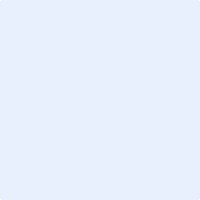 